……DAG middag   . . u . .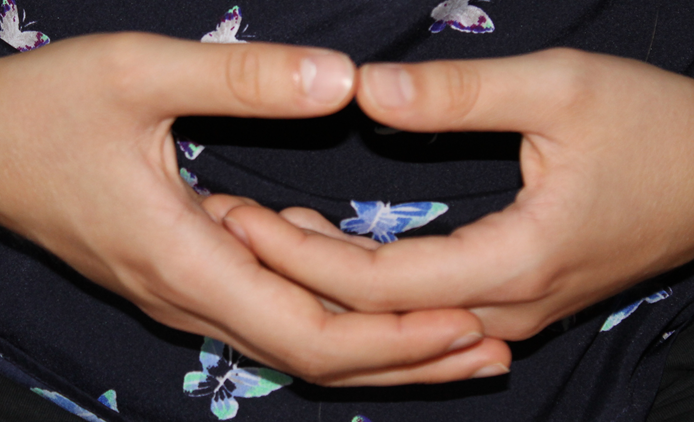 Welkom in de klasvan het    e leerjaarLees meer  De Kracht van de Stilte - boek p. 57 - www.DeKrachtvandeStilte.be